	   	ENERGIA SŁONECZNAOgólna charakterystykaSłońce jako jedna z wielu miliardów gwiazd jest podstawowym źródłem energii dla naszej planety. Energia słoneczna jest ogólnodostępna – dociera do każdego zakątka świata, jest przy tym niewyczerpalna, a jej wykorzystywanie ma znikomy wpływ na środowisko naturalne. Obecnie chcemy wykorzystać jej jak najwięcej.Promieniowanie słoneczne to strumień energii  wysyłany  równomiernie  przez  Słońce we wszystkich  kierunkach.  Do  zewnętrznej  atmosfery  Ziemi  dociera  promieniowanie o mocy 1,39 kW/m2 – wartość ta zwana jest stałą słoneczną. Promieniowanie to jest osłabiane w wyniku rozproszenia, odbicia i absorpcji przez gazy i pyły. W efekcie rozkłada się ono na promieniowanie bezpośrednie, które bez przeszkód dociera do powierzchni Ziemi i promieniowanie rozproszone (dyfuzyjne), które dociera do powierzchni Ziemi ze wszystkich kierunków.Rys. Bilans energii słonecznej docierającej do powierzchni Ziemi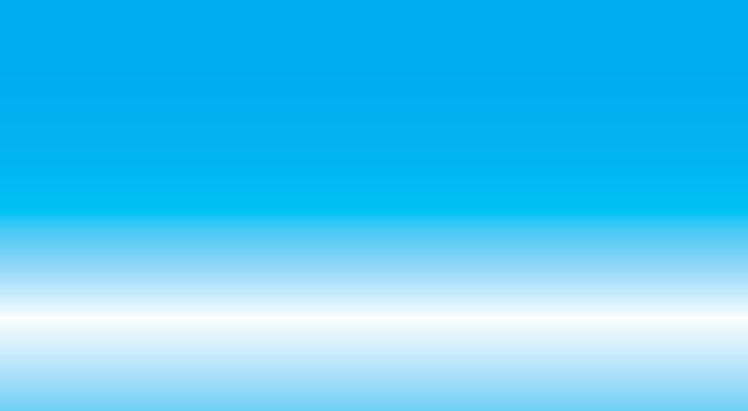 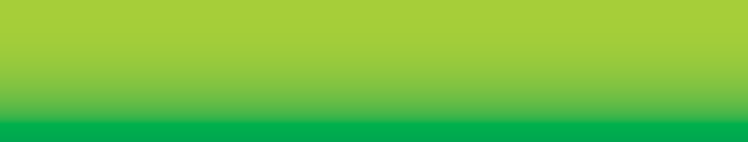 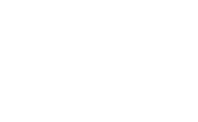 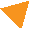 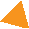 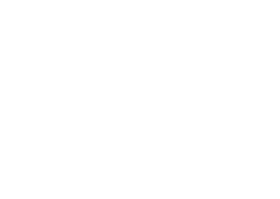 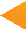 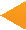 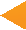 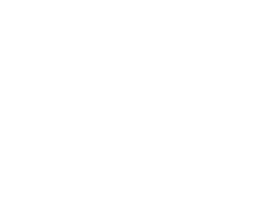 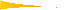 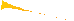 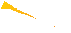 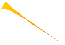 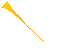 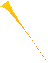 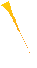 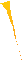 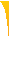 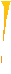 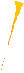 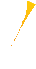 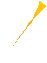 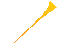 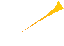 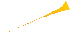 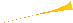 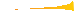 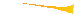 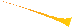 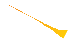 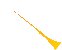 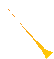 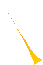 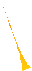 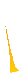 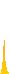 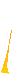 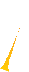 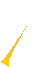 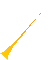 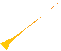 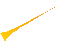 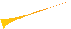 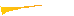 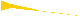 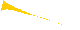 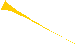 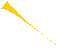 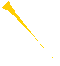 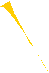 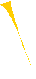 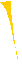 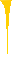 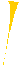 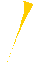 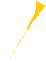 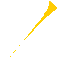 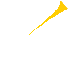 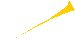 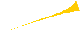 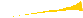 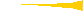 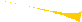 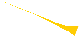 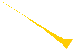 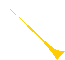 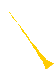 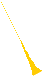 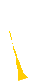 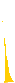 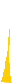 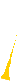 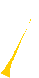 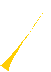 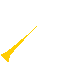 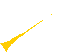 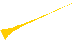 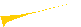 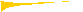 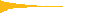 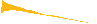 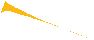 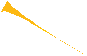 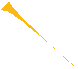 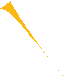 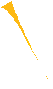 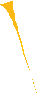 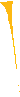 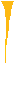 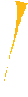 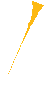 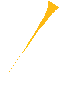 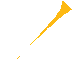 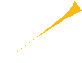 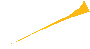 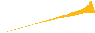 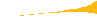 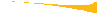 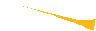 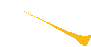 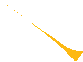 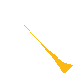 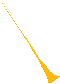 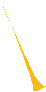 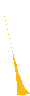 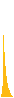 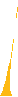 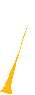 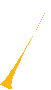 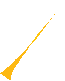 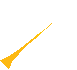 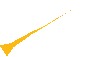 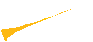 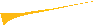 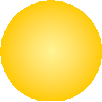 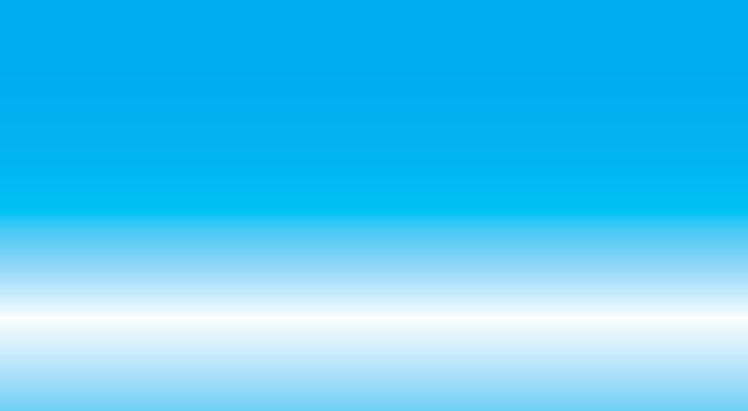 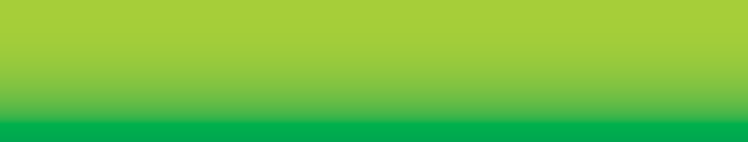 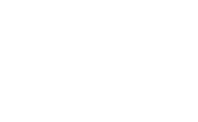 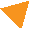 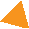 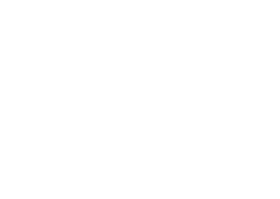 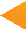 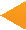 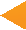 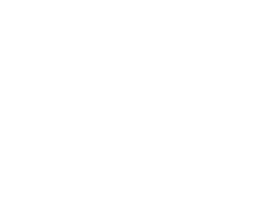 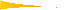 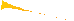 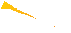 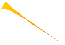 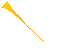 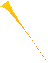 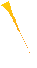 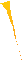 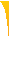 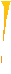 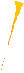 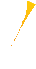 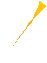 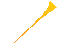 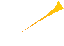 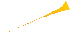 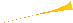 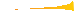 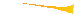 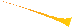 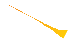 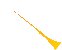 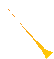 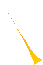 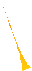 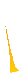 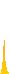 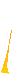 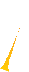 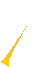 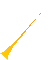 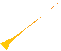 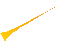 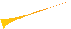 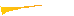 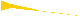 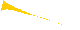 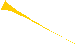 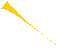 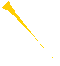 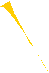 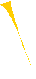 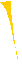 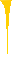 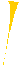 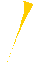 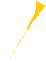 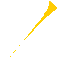 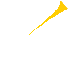 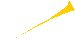 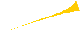 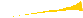 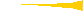 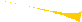 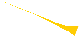 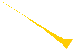 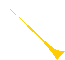 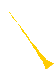 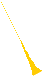 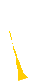 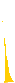 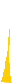 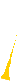 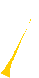 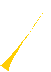 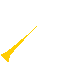 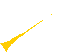 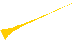 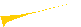 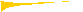 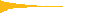 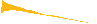 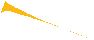 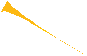 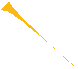 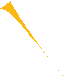 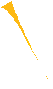 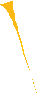 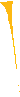 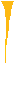 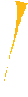 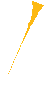 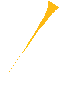 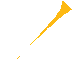 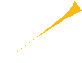 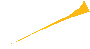 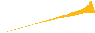 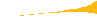 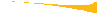 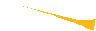 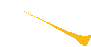 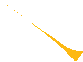 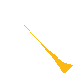 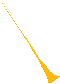 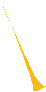 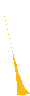 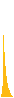 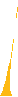 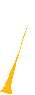 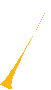 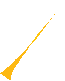 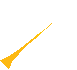 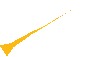 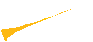 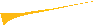 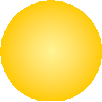 W ciągu roku do powierzchni Ziemi dociera około 3,9 mln eksadżuli (1018 J) energii słonecznej, przy czym roczne zużycie energii przez ludzi na kuli ziemskiej szacuje się jedynie na 350 eksadżuli. Jest to zatem olbrzymi niewyczerpalny zasób energii odnawialnej.Sytuacja w PolsceW Polsce promieniowanie słoneczne w cyklu rocznym charakteryzuje się nierównomiernym rozkładem. Prawie 80% całkowitej sumy nasłonecznienia przypada na sezon    wiosenno-letni (kwiecień–wrzesień), przy czym czas operacji słonecznej w lecie wydłuża się do 16 godz./dzień, natomiast w zimie skraca się do 8 godzin dziennie. Latem, w najlepszych pod względem nasłonecznienia miesiącach, strumień energii promieniowania słonecznego docierającego do powierzchni Ziemi może być kilkanaście razy większy niż strumień energii docierającej w miesiącach zimowych. W naszym klimacie energia słoneczna powinna być wykorzystywana przede wszystkim do ogrzewania wody w hotelach, pensjonatach, ośrodkach wczasowych, szpitalach, obiektach sportowych oraz  domach  jednorodzinnych.  Jeśli  odpowiednio  dostosujemy  systemy, a także właściwości urządzeń do charakteru, struktury i rozkładu w czasie promieniowania słonecznego, będziemy mogli stwierdzić,  iż  na  terenie  Polski  istnieją  dobre  warunki do wykorzystania energii promieniowania słonecznego.Rodzaje konwersji promieniowania słonecznego. Energia promieniowania słonecznego podlega różnym typom konwersji:konwersja fototermiczna EPSkonwersjafotowoltaicznazwana również fotoelektrycznąkonwersja fotochemiczna	Rys. Zastosowanie energii słonecznej do ogrzewania budynków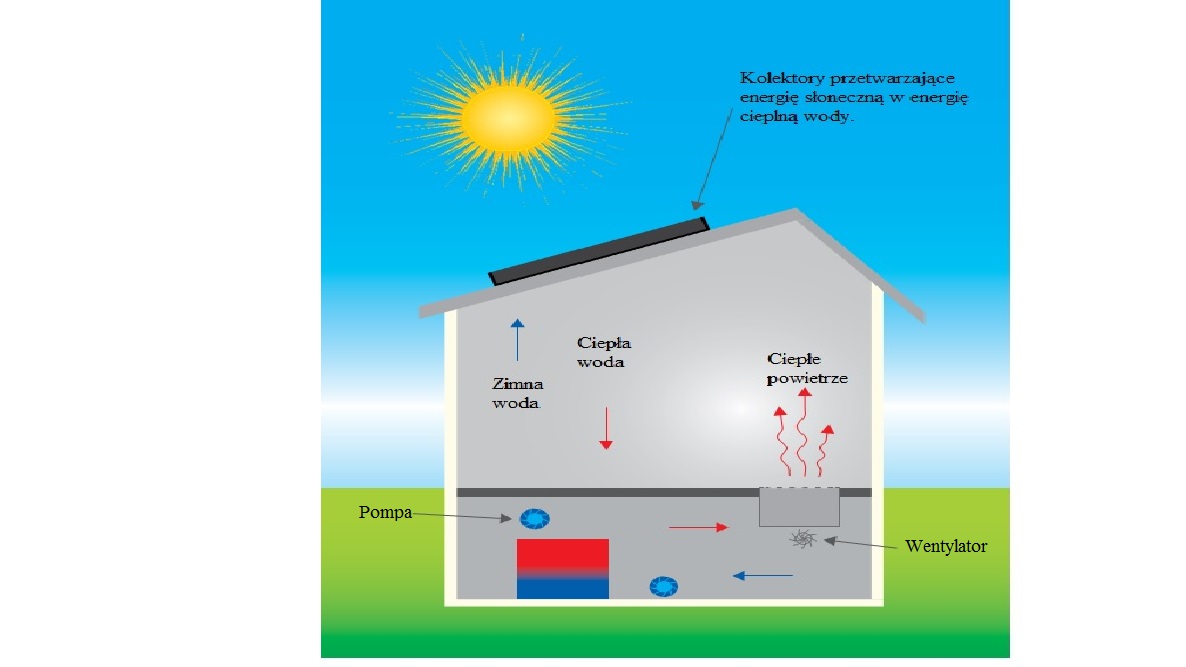 Sposoby konwersji fototermicznej EPS:pasywny (bierny) – nie dostarcza się dodatkowej energii z zewnątrz; pozyskiwanie energii promieniowania słonecznego odbywa się naturalnie. W miesiącach mniejszego nasłonecznienia mogą być dodatkowo używane urządzenia wspomagające, takie jak: wentylatory lub pompy. W takich przypadkach mówimy o systemach semi–pasywnych,aktywny (czynny) – na ogół do instalacji dostarczona musi być dodatkowa energia, np. do napędu pompy.Zalety i wady Energii SłonecznejZalety:niewyczerpalność,ogólna dostępność,znikomy wpływ na środowisko naturalne,niezależność   od   stosunków   międzynarodowych,   uwarunkowań   politycznych i społecznych,nie generuje kosztów dostarczania energii,nie ma wpływu na bilans energetyczny Ziemi.Wady:okresowość ze względu na warunki atmosferyczne (wahania ze względu na porę dnia i roku),wysokie koszty inwestycyjne,zmiana wyglądu krajobrazu (elektrownie słoneczne),elektrownie o dużej mocy umiejscowione na ziemi zajmują olbrzymie powierzchnie (1 MW to ok. 1,5 ha zajętej ziemi).                                                      Zredagowano dla Stowarzyszenia „TILIA”